TUGAS AKHIR 135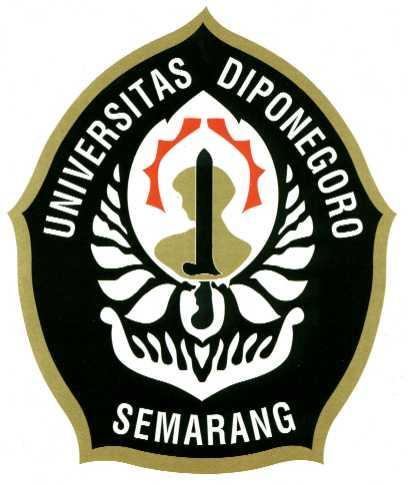 LANDASAN PROGRAM PERENCANAAN DAN PERANCANGAN ARSITEKTURPUSAT AKOMODASI WISATA GUNUNGSEWU GLOBAL GEOPARK GUNUNGKIDUL YOGYAKARTADiajukan untuk memenuhi sebagian persyaratan guna memperoleh gelar Sarjana Teknik OLEH :WULANDARI GILANG MERAPI21020112130062DOSEN PEMBIMBING I :IR. EDDY INDARTO, MSIDOSEN PEMBIMBING II :IR. ABDUL MALIK, MSADOSEN PENGUJI :BHAROTO, ST. MT.JURUSAN ARSITEKTUR FAKULTAS TEKNIKUNIVERSITAS DIPONEGOROSEMARANG2016 HALAMAN PERNYATAAN ORISINALITAS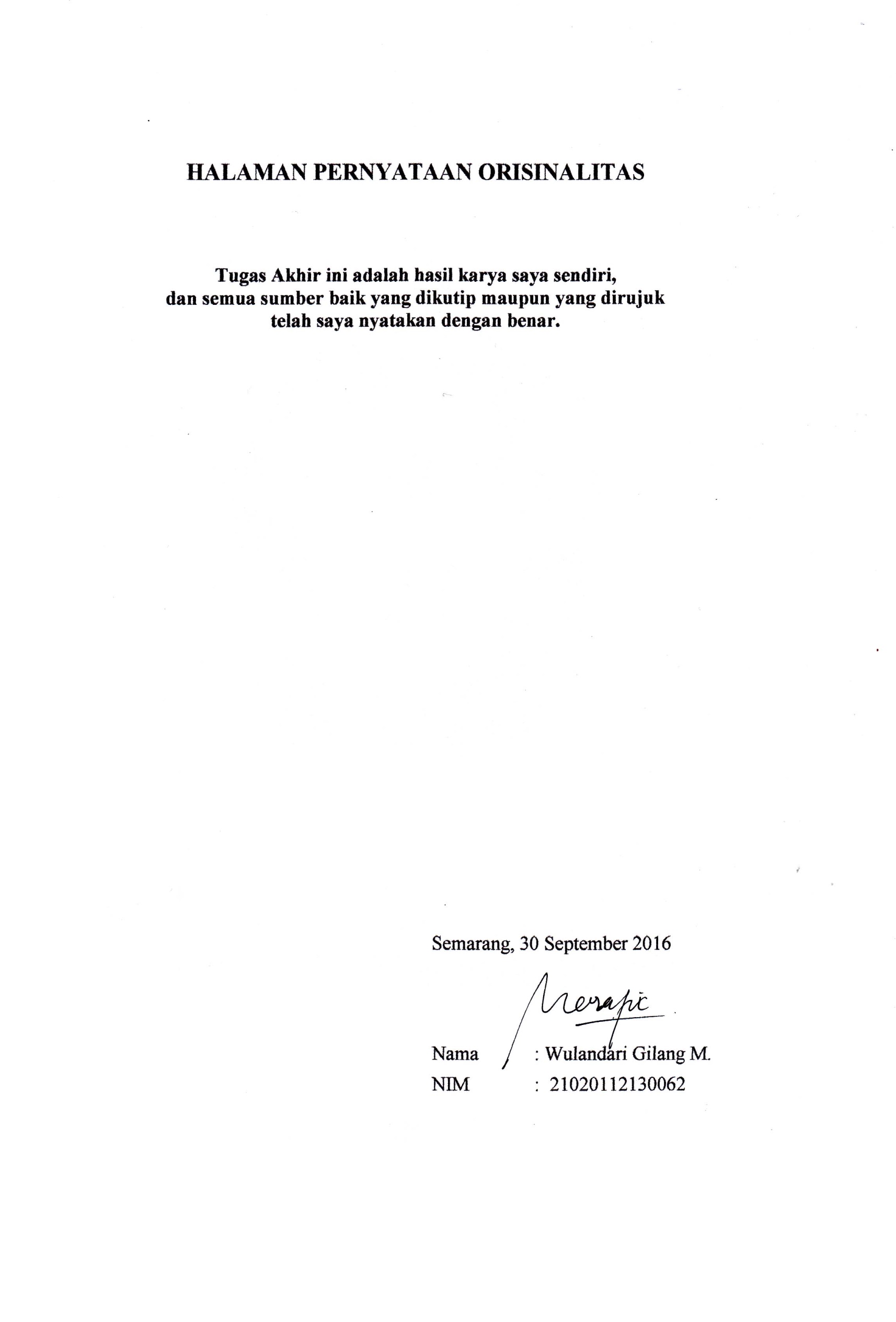 Tugas Akhir ini adalah hasil karya saya sendiri, dan semua sumber baik yang dikutip maupun yang dirujuk telah saya nyatakan dengan benar.Semarang, 30 September 2016	Nama	: Wulandari Gilang M.NIM	:  21020112130062HALAMAN PENGESAHAN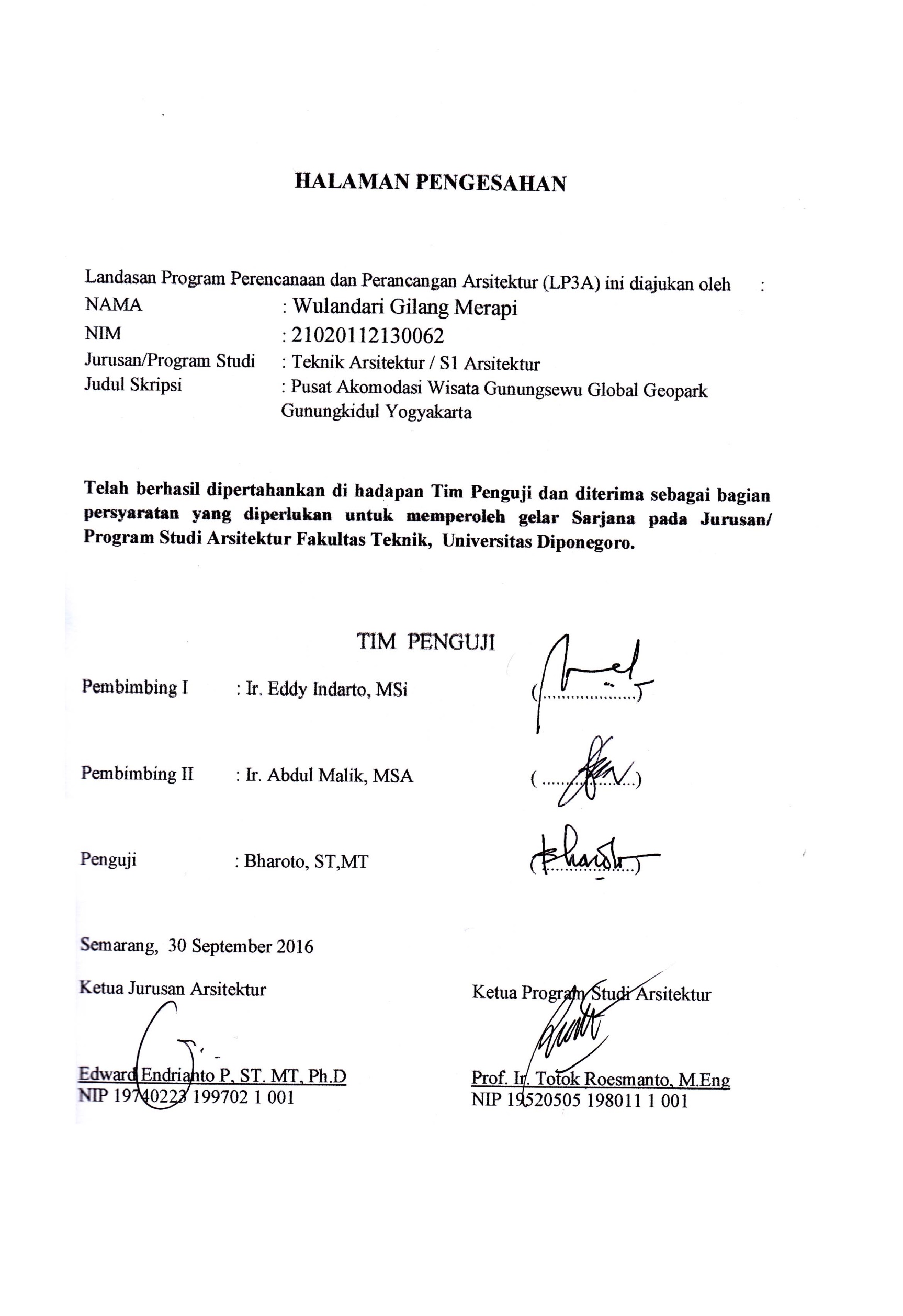 Landasan Program Perencanaan dan Perancangan Arsitektur (LP3A) ini diajukan oleh 	:NAMA	: Wulandari Gilang MerapiNIM	: 21020112130062Jurusan/Program Studi	: Teknik Arsitektur / S1 ArsitekturJudul Skripsi 	: Pusat Akomodasi Wisata Gunungsewu Global Geopark Gunungkidul YogyakartaTelah berhasil dipertahankan di hadapan Tim Penguji dan diterima sebagai bagian persyaratan yang diperlukan untuk memperoleh gelar Sarjana pada Jurusan/ Program Studi Arsitektur Fakultas Teknik,  Universitas Diponegoro.TIM  PENGUJIPembimbing I	: Ir. Eddy Indarto, MSi			( ....................)Pembimbing II	: Ir. Abdul Malik, MSA			( ....................)Penguji	: Bharoto, ST,MT			( ....................)Semarang,  30 September 2016  Ketua Jurusan Arsitektur				Ketua Program Studi ArsitekturEdward Endrianto P, ST. MT, Ph.D	Prof. Ir. Totok Roesmanto, M.EngNIP 19740223 199702 1 001	NIP 19520505 198011 1 001HALAMAN PERNYATAAN PERSETUJUAN PUBLIKASI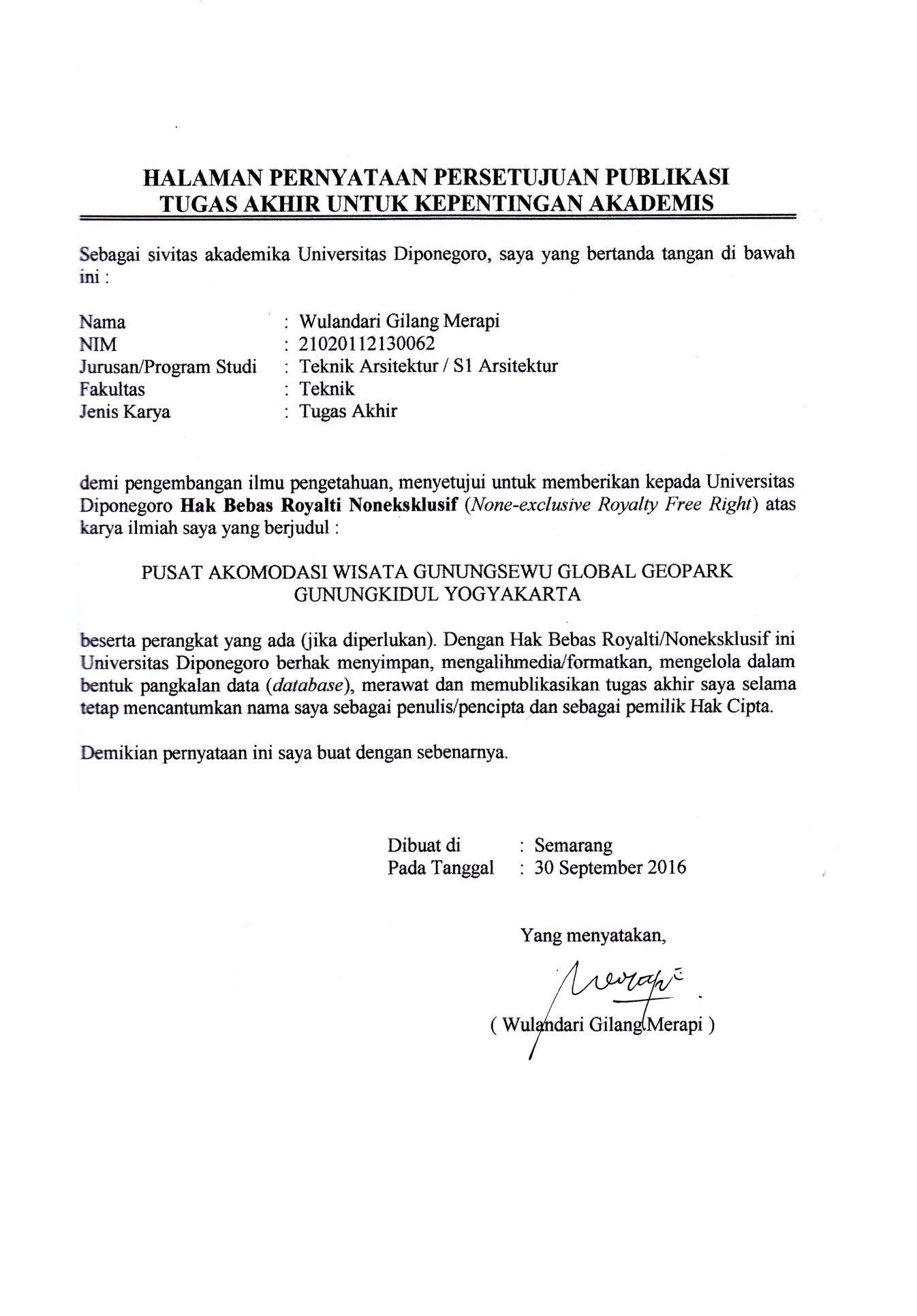 TUGAS AKHIR UNTUK KEPENTINGAN AKADEMISSebagai sivitas akademika Universitas Diponegoro, saya yang bertanda tangan di bawah  ini :Nama	:  Wulandari Gilang MerapiNIM	:  21020112130062Jurusan/Program Studi	:  Teknik Arsitektur / S1 ArsitekturFakultas 	:  TeknikJenis Karya	:  Tugas Akhirdemi pengembangan ilmu pengetahuan, menyetujui untuk memberikan kepada Universitas Diponegoro Hak Bebas Royalti Noneksklusif (None-exclusive Royalty Free Right) atas karya ilmiah saya yang berjudul :PUSAT AKOMODASI WISATA GUNUNGSEWU GLOBAL GEOPARK GUNUNGKIDUL YOGYAKARTAbeserta perangkat yang ada (jika diperlukan). Dengan Hak Bebas Royalti/Noneksklusif ini Universitas Diponegoro berhak menyimpan, mengalihmedia/formatkan, mengelola dalam bentuk pangkalan data (database), merawat dan memublikasikan tugas akhir saya selama tetap mencantumkan nama saya sebagai penulis/pencipta dan sebagai pemilik Hak Cipta.Demikian pernyataan ini saya buat dengan sebenarnya.	Dibuat di	:  Semarang  	Pada Tanggal	:  30 September 2016 		Yang menyatakan,	( Wulandari Gilang Merapi )ABSTRAKPUSAT AKOMODASI WISATA GUNUNGSEWU GLOBAL GEOPARK GUNUNGKIDUL YOGYAKARTAOleh : Wulandari Gilang Merapi, Eddy Indarto, Abdul MalikKabupaten Gunungkidul mempunyai banyak daya tarik wisata yang sedang giat dikembangkan. Daya tarik wisata tersebut meliputi; wisata pegunungan, wisata pantai, wisata bentang alam karst, wisata pendidikan dan konservasi, wisata petualangan serta wisata budaya. Wisata bentang alam karst di Kabupaten Gunungkidul menjadi wisata yang sedang menjadi perhatian masyarakat setelah UNESCO meresmikannya menjadi Global Geopark bersama dengan Kabupaten Wonogiri dan Pacitan pada tahun 2012. Geopark di Gunungkidul ini diberi nama Gunungsewu Global Geopark. Geopark terdiri atas sejumlah tapak keragaman geologi yang memiliki kepentingan ilmiah khusus, kelangkaan dan keindahan, yang dikenal sebagai warisan geologi. Geopark tidak hanya berhubungan dengan keragaman geologi tetapi juga nilai-nilai arkeologi, ekologi, nilai sejarah atau budaya.Geopark ini tersebar di enam (6) Kawasan Strategis Pariwisata di Kabupaten Gunungkidul. Kawasan Strategis Pariwisata yang telah berkembang yaitu Kawasan Strategis Pariwisata IV, sedangkan yang belum berkembang Kawasan Strategis Pariwisata VI. Sebagai upaya pemerataan pengembangan pembangunan pariwisata maka di Kawasan Strategis Pariwisata VI dibutuhkan fasilitas yang dapat mengakomodasi wisata di KSP VI yaitu Pusat Akomodasi Wisata Gunungsewu Global Geopark Gunungkidul Yogyakarta.Kata Kunci : Geopark, Pemerataan, Pengembangan, Pembangunan, Pusat, AkomodasiKATA PENGANTARPuji syukur kepada Allah SWT, yang telah memberikan rahmat, dan karunia-Nya sehingga penyusun dapat menyelesaikan Landasan Program Perencanaan dan Perancangan Arsitektur (LP3A) dengan judul “PUSAT AKOMODASI WISATA GUNUNGSEWU GLOBAL GEOPARK GUNUNGKIDUL YOGYAKARTA” yang diajukan untuk memenuhi sebagian persyaratan untuk memperoleh gelar Sarjana Teknik di Jurusan Arsitektur Fakultas Teknik Universitas Diponegoro. Atas bimbingan, pengarahan, bantuan serta dukungan selama proses penyusunan LP3A ini, penyusun mengucapkan terima kasih kepada : Allah SWTOrang tua dan keluarga yang telah memberikan dukungan lahir dan batin selama penyusunan Tugas AkhirBapak Ir. Eddy Indarto, MSI selaku dosen pembimbing utama. Bapak Ir. Abdul Malik, MSA selaku dosen pembimbing pendamping. Bapak Bharoto, ST, MT selaku dosen penguji.Bapak Ir. Bambang Adji Murtomo, MSA selaku Koordinator Panitia TA Periode 135. Bapak Prof.Ir. Totok Roesmanto, M.Eng selaku Ketua Program Studi Jurusan Arsitektur Fakulas Teknik Universitas Diponegoro. Bapak Edward Endrianto P, ST, MT, Ph.D, selaku Ketua Jurusan Arsitektur Fakultas Teknik Universitas Diponegoro beserta segenap Bapak dan Ibu dosen JAFT Universitas Diponegoro.Kepada sahabat-sahabat yang telah memberikan semangat, bantuan, dan motivasi.Kepada teman-teman TA periode 135 dan teman-teman angkatan 2012 JAFT yang telah memberikan semangat dan motivasi.Dan semua pihak yang telah membantu dalam menyusun Tugas Akhir ini. Akhir kata, penyusun berharap semoga tulisan ini dapat bermanfaat bagi mahasiswa JAFT Universitas Diponegoro, dan umumnya bagi masyarakat serta pemerintah, sebagai bahan referensi dan pertimbanganagar dapat dikembangkan di kemudia hari. Semarang, 30 September 2016 									PenyusunDAFTAR ISIABSTRAK 	iKATA PENGANTAR 	iiDAFTAR ISI 	iiiDAFTAR GAMBAR 	vDAFTAR TABEL 	viiiBAB I  PENDAHULUAN	11.1	 Latar Belakang	11.2 Tujuan dan Sasaran	61.2.1	Tujuan	61.2.2	Sasaran	61.3	Manfaat	61.4	Metode Penulisan	61.5	Kerangka Bahasan	7BAB II TINJAUAN PUSTAKA	82.1	Tinjauan Umum Pusat Akomodasi Wisata	82.1.1	Pengertian Pusat Akomodasi wisata	82.1.2	Gunungsewu Global Geopark	92.2	Tinjauan Umum Pariwisata Petualangan	102.2.1  Pariwisata Petualangan	102.2.2	Tema-tema Wisata Petualangan	112.2.3	Penggolongan Wisata Petualangan	112.2	Konsep Park	12BAB III  DATA	143.1 Studi Banding	143.1.1 Luweng Jomblang Resort	143.1.2 Watulawang Resort	163.1.3 Pondok Wisata Umbul Sidomukti	193.2 Data Tapak	213.2.1	Tinjauan Kabupaten Gunungkidul	213.2.2	Tinjauan Lokasi	233.2.3	Peraturan Tata Guna Lahan	253.2.4 Gunungsewu Global Geopark	273.3 Data Jumlah Kunjungan Wisatawan	283.3.1	Data Jumlah Kunjungan Wisatawan di Provinsi DIY	283.3.2	Data Jumlah Kunjungan Wisatawan Kabupaten Gunungkidul	293.4 Data Wisata Gunungsewu Global Geopark	343.5 Data Wisata Kawasan Strategis Pengembangan IV Kabupaten Gunungkidul	333.6 Data Wisata Kawasan Strategis Pengembangan VI Kabupaten Gunungkidul	393.7 Data Jarak Jangkauan Wisata ke Lokasi Tapak	40BAB IV  ANALISA	424.1 Analisa Pelaku dan Kegiatan	424.2 Pendekatan Kebutuhan Ruang	474.3 Pendekatan Kapasitas Pengguna dan Pengelola	494.3.1 Pendekatan Kapasitas Jumlah Pengunjung	494.3.2 Pendekatan Kapasitas Jumlah Kamar	514.3.3 Pendekatan Kapasitas Jumlah Pengelola Hotel	524.3.4 Pendekatan Kapasitas Jumlah Pengelola Fasilitas Rekreasi	524.4 Pendekatan Program Ruang	534.5 Analisa Aspek-aspek Perancangan Arsitektur	614.5.1 Aspek Fungsional	614.5.2 Aspek Kontekstual	614.5.3 Aspek Teknis	644.5.4 Aspek Kinerja	64BAB V HASIL	665.1	Program Ruang	665.2	Tapak Terpilih	695.3 Konsep Perancangan	735.3.1	Aspek Fungsional	735.3.2	Aspek Kontekstual	735.3.3	Aspek Teknis	755.3.4	Aspek Kinerja	76DAFTAR PUSTAKA	79LAMPIRANDAFTAR GAMBARGambar 1.1.a Grafik Wisatawan Mancanegara dan Domestik Provinsi DIY tahun 2010 s/d 2014	2Gambar 1.1.b Grafik Wisatawan Mancanegara di Kabupaten Gunungkidul tahun 2010 s/d 2014	2Gambar 1.1.c Grafik Wisatawan Domestik di Kabupaten Gunungkidul tahun 2010 s/d 2014	3Gambar 1.1.d Peta Geosite Gunungsewu Global Geopark	3Gambar 1.1.e Peta Wisata KSP IV, KSP IV, Geosite Gunungsewu Global Geopark	4Gambar 2.2.2.a Tema Wisata Petualangan	11Gambar 3.1.1a Area Parkir Mobil	14Gambar 3.1.1b Kamar dan Kamar mandi di Luweng Jomblang Resort	14Gambar 3.1.1c Kamar mandi dan Ruang Bilas	15Gambar 3.1.1d Rest Area, Kamar mandi dan ruang bilas	15Gambar 3.1.1e Pendopo untuk Pelatihan	15Gambar 3.1.1f Gardu tunggu caving	15Gambar 3.1.1g Papan Informasi Luweng Jomblang	16Gambar 3.1.1h Wisatawan bersiap untuk caving	16Gambar 3.1.1i Goa Jomblang / Luweng Jomblang	16Gambar 3.1.2a Jalan menuju Watu Lawang Resort	17Gambar 3.1.2b Tampak Depan Watu Lawang Resort	17Gambar 3.1.2c Rumah 1 Watu Lawang Resort	17Gambar 3.1.2d Rumah 1 Watu Lawang Resort	17Gambar 3.1.2e Kamar Rumah 1	17Gambar 3.1.2f Ruang Ganti Rumah 1	18Gambar 3.1.2g Kamar Mandi Rumah 1	18Gambar 3.1.2h Coffee shop Watu Lawang Resort	18Gambar 3.1.2i Interior Coffee shop Watu Lawang Resort	18Gambar 3.1.2j Kamar Mandi, Pantry dan Dapur Coffee shop	19Gambar 3.1.2k View dari Coffee shop	19Gambar 3.2.1a Peta Administrasi Kabupaten Gunungkidul	22Gambar 3.2.2a Lokasi Perencanaan Pusat Akomodasi Wisata Gunungsewu Global Geopark Gunungkidul	23Gambar 3.2.2b Lokasi Tapak View to Site (barat)	23Gambar 3.2.2c Lokasi Tapak View to Site (dari utara)	24Gambar 3.2.2d Lokasi Tapak View from Site (ke arah barat)	24Gambar 3.2.2e Lokasi Tapak View from Site (ke arah utara)	24Gambar 3.2.2f Lokasi Tapak View from Site (ke arah barat daya)	25Gambar 3.2.4a Peta Geosite Gunungsewu Global Geopark	27Gambar 3.3.1a Grafik Wisatawan Mancanegara dan Domestik Provinsi DIY tahun 2010 s/d 2014	28Gambar 3.3.3a Grafik Wisatawan Mancanegara di Kabupaten Gunungkidul  tahun 2010 s/d 2014	29Gambar 3.3.3b Grafik Wisatawan Domestik di Kabupaten Gunungkidul tahun 2010 s/d 2014	29Gambar 3.7a Peta Wisata KSP IV, KSP VI, Geosite Gunungsewu Global Geopark dan Alternatif tapak	41Gambar 4.1a Skema Alur Kegiatan dan Fasilitas Penginapan	43Gambar Skema Alur Kegiatan dan Fasilitas RekreasiMemancing di Danau Buatan	44Gambar 4.1c Skema Alur Kegiatan dan Fasilitas Rekreasi Bersepeda air di Danau Buatan	44Gambar 4.1d Skema Alur Kegiatan dan Fasilitas Rekreasi Perahu  / rakit di Danau Buatan	44Gambar 4.1e Skema Alur Kegiatan dan Fasilitas Rekreasi Outbond – High Ropes	45Gambar 4.1f Skema Alur Kegiatan dan Fasilitas Rekreasi Outbond – Low Ropes	45Gambar 4.1g Skema Alur Kegiatan dan Fasilitas Rekreasi Hiking ke Gunung Gentong	46Gambar 4.1h Skema Alur Kegiatan dan Fasilitas Rekreasi Offroad ke Gunung Keruk dan Watu Kremun	46Gambar 4.1i Skema Alur Kegiatan dan Fasilitas Rekreasi Transportasi Wisata ke Geosite dan non Geosite	47Gambar 4.3.1.a Grafik Wisatawan Mancanegara di Kabupaten Gunungkidul tahun 2010 s/d 2014	50Gambar 4.3.1.b Grafik Wisatawan Domestik di Kabupaten Gunungkidul tahun 2010 s/d 2014	50Gambar 5.2a Lokasi Perencanaan Pusat Akomodasi Wisata Gunungsewu Global Geopark Gunungkidul	69Gambar 5.2b Lokasi Tapak View to Site (barat)	69Gambar 5.2c Lokasi Tapak View to Site (dari utara)	70Gambar 5.2d Lokasi Tapak View from Site (ke arah barat)	70Gambar 5.2e Lokasi Tapak View from Site (ke arah utara)	70Gambar 5.2f Lokasi Tapak View from Site (ke arah barat daya)	71Gambar 5.3a Peta Rencana Site dan Kegiatan Pusat Akomodasi Wisata Gunungsewu Global Geopark	78DAFTAR TABELTabel 1.1.a Data Jumlah Kunjungan Wisatawan di Provinsi DIY tahun 2010 s/d 2014	1Tabel 1.1.b Data Jumlah Kunjungan Wisatawan di Kabupaten Gunungkidul tahun 2010 s/d 2014	2Tabel 1.1.c Wisata Unggulan dan Wisata Pendukung Kawasan Strategis Pariwisata (KSP)	3Tabel 2.2.3.a Soft & Hard Adventure Activities		12Tabel 3.1.3a Paket Kegiatan Adventure Camp	20Tabel 3.2.3a Daftar Kegiatan Penyusunan Peraturan Zonasi Kecamatan Gedangsari	26Tabel 3.2.3b Matrik Ketentuan Pembangunan Tiap Peruntukan Tanah	26Tabel 3.2.4a Wisata Unggulan dan Wisata Pendukung Kawasan Strategis Pariwisata (KSP)	28Tabel 3.3.1a Data Jumlah Kunjungan Wisatawan di Provinsi DIY tahun 2010 s/d 2014	28Tabel 3.3.2a Data Jumlah Kunjungan Wisatawan di Kabupaten Gunungkidul tahun 2010 s/d 2014	29Tabel 3.4a Paket Wisata dan Fasilitas Wisata Gunungsewu Global Geopark Kabupaten Gunungkidul	30Tabel 3.5a Paket Wisata Dan Fasilitas Wisata KSP IV	34Tabel 3.6a Paket Wisata Dan Fasilitas Wisata KSP VI	39Tabel 3.7a Data Jarak Jangkauan Wisata KSP IV ke Lokasi Tapak	40Tabel 3.7b Data Jarak Jangkauan Wisata KSP VI ke Lokasi Tapak	41Tabel 4.2a Kebutuhan Fasilitas	47Tabel 4.3.1a Data Jumlah Kunjungan Wisatawan di Kabupaten Gunungkidul tahun 2010 s/d 2014	49Tabel 4.4a Program Ruang Pusat Akomodasi Wisata Gunungsewu Global Geopark Gunungkidul	53Tabel 5.1a Program Ruang	66Tabel 5.2a Daftar Kegiatan Penyusunan Peraturan Zonasi Kecamatan Gedangsari	72Tabel 5.2b Matrik Ketentuan Pembangunan Tiap Peruntukan Tanah	72